SPRAWOZDANIE Z REALIZACJI PRAKTYKIDANE STUDENTAImię i nazwisko:	Numer albumu:	Kierunek studiów:		Specjalność:	Semestr:	Rok akademicki:	DANE PRZEDSIĘBIORSTWANazwa Przedsiębiorstwa:Adres:Miejsce realizacji praktyki:DANE PRZEDSTAWICIELA PRZEDSIĘBIORSTWA (opiekun praktyki ze strony pracodawcy)Imię i nazwisko Opiekuna praktyki ze strony pracodawcy:Stanowisko / Dział:Adres e-mail:Telefon kontaktowy (służbowy):MIEJSCE I RAMY CZASOWE PRAKTYKIMiejsce odbywania praktyki:Data rozpoczęcia praktyki: Data zakończenia praktyki:Wymiar czasu pracy w tygodniu:Wykaz działów / stanowisk pracy, na których praktykant pracował:--Charakterystyka przedsiębiorstwa (np. rodzaj działalności, asortyment produkowanych wyrobów lub świadczonych usług):…………………………………………………………………………………………………………………………………………………………………………………………………………………………………………………………………………………………………………………………………………………………………………………………………………………………………………………………………………………….
*niepotrzebne skreślićOPIS DZIAŁAŃ ZREALIZOWANYCH PRZEZ STUDENTA W CZASIE PRAKTYKIKarta tygodniowa przebiegu praktyki: Tydzień 1Karta tygodniowa przebiegu praktyki: Tydzień 2Karta tygodniowa przebiegu praktyki: Tydzień 3Karta tygodniowa przebiegu praktyki: Tydzień 4UWAGA!Liczbę tygodni należy dostosować do wymiaru przewidzianego w programie studiów.………………….………..                     	                         Data i podpis Studenta     PODCZAS PRAKTYKI OSIĄGNIĘTE ZOSTAŁY NASTĘPUJĄCE EFEKTY UCZENIA SIĘ(PROSIMY ZAZNACZYĆ ODPOWIEDNIĄ KOLUMNĘ STAWIAJĄC X): ………………………..…………..              Podpis i pieczątka                                  Opiekuna Praktyki z PrzedsiębiorstwaPotwierdzam, że efekty kształcenia przewidziane dla praktyk zostały osiągnięte.                  	                                                                        ………………………..……….. Podpis Promotora………………………..……….. Podpis Kierunkowego Opiekuna Praktyki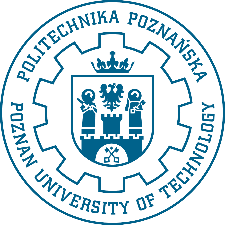 POLITECHNIKA POZNAŃSKA Wydział Inżynierii Mechanicznej
Załącznik nr 8Od dnia          do dnia: Od dnia          do dnia: Od dnia          do dnia: Lp.DataWyszczególnienie zajęć1.2.3.4.5.Od dnia          do dnia: Od dnia          do dnia: Od dnia          do dnia: Lp.DataWyszczególnienie zajęć1.2.3.4.5.Od dnia          do dnia: Od dnia          do dnia: Od dnia          do dnia: Lp.DataWyszczególnienie zajęć1.2.3.4.5.Od dnia          do dnia: Od dnia          do dnia: Od dnia          do dnia: Lp.DataWyszczególnienie zajęć1.2.3.4.5.EFEKT UCZENIA SIĘTAKNIEStudent rozumie powiązania teoretyczne i praktyczne dla danego kierunku studiów.Student rozumie cykl życia urządzeń i systemów technicznych.Student ma świadomość pozatechnicznych uwarunkowań działalności inżynierskiej.Student potrafi pracować indywidualnie lub zespołowo nad przydzielonymi zagadnieniami.Student rozumie konieczność samokształcenia związanego z rozwojem techniki.Student rozumie konieczność twórczego działania.Student rozumie konieczność przedsiębiorczego działania.